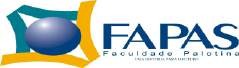 Nome (s) (Proponentes)TÍTULO DO PROJETOProjeto	de	Extensão	a	ser	desenvolvido	na.............................	(local)	................,	a	serregistrado no GAP.Nome do (s) Coordenador (es) do ProjetoFACULDADE PALOTINACURSO DE (NOME DO CURSO QUE O PROJETO ESTARÁ VINCULADO)O professor Coordenador de Iniciação Científica e Extensão, abaixo assinado, aprova o projetoTÍTULO DO PROJETOelaborado por (Nome dos responsáveis)como requisito parcial para ser registrado no Gabinete de Projetos (GAP) da Faculdade PalotinaProf. Dr. Jadir ZaroSUMÁRIOApresentação	Error! Bookmark not defined.3Introdução1.1 Dados de identificação Tipo de trabalho:Local:Organizadores:Público Alvo:Frequência:Nº aproximado de pessoas envolvidas com o projeto:JustificativaObjetivosObjetivo geralObjetivos específicosMetodologiaRecursosIndicar aqui o que se solicita à Instituição e a quantidade de horas/aulas semanais serão dedicadas ao ProjetoCronograma das atividades Referências bibliográficas